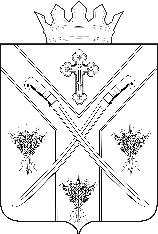  ПОСТАНОВЛЕНИЕАДМИНИСТРАЦИИ СЕРАФИМОВИЧСКОГО МУНИЦИПАЛЬНОГО РАЙОНА ВОЛГОГРАДСКОЙ ОБЛАСТИ_________________________________________________________________от « 02 »     03    2020  №  87 О внесении изменений в постановлениеадминистрации Серафимовичского муниципального района от 19.08.2019 № 424 «Об утверждении административного регламента предоставления муниципальной услуги «Предоставление земельных участков гражданам в собственность бесплатно» В соответствии с Федеральным законом от 06.10.2003  № 131-ФЗ «Об общих принципах организации местного самоуправления в Российской Федерации», Федеральным законом от 27.07.2010  № 210-ФЗ «Об организации предоставления государственных и муниципальных услуг», Федеральным законом от 23.06.2014 № 171-ФЗ «О внесении изменений в Земельный кодекс Российской Федерации и отдельные законодательные акты Российской Федерации», Уставом Серафимовичского муниципального района Волгоградской области, постановлением администрации Серафимовичского муниципального района Волгоградской области от 17.04.2013   № 1 «Об утверждении Порядка разработки и утверждения административных регламентов предоставления муниципальных услуг»,ПОСТАНОВЛЯЮ:       1. Внести в административный регламент предоставления муниципальной услуги «Предоставление земельных участков гражданам в собственность бесплатно», утвержденный постановлением администрации Серафимовичского муниципального района от 19.08.2019 №424 «Об утверждении административного регламента предоставления муниципальной услуги «Предоставление земельных участков гражданам в собственность бесплатно» следующие изменения:1) пункт 2.5 дополнить новым абзацем двадцать вторым следующего содержания:"приказом комитета по управлению государственным имуществом Волгоградской области от 14.09.2015 N 36-н "Об утверждении примерных форм заявлений о согласовании возможности предоставления земельного участка в собственность бесплатно и о предоставлении земельного участка в собственность бесплатно" ("Волгоградская правда", N 156, 03.10.2015);";        2) в абзаце первом подпункта 2 пункта 2.9.1 цифры "14.1-19" заменить цифрами "14.1, 17-19";        3) пункт 2.9.1 дополнить подпунктом 10 следующего содержания:"10) утрата гражданства Российской Федерации.";4) в пункте 2.9.2:а) подпункт 4 изложить в следующей редакции:"4) если на момент принятия решения о предоставлении земельного участка в собственность бесплатно гражданин, состоящий на учете в целях последующего предоставления земельного участка в собственность бесплатно, подлежит снятию с учета по основаниям, установленным частью 4 статьи 5 настоящего Закона;";б) подпункты 9 – 18 пункта 2.9.2 исключить;        в) дополнить подпунктом 21 следующего содержания:"21) в случае отсутствия у лица, претендующего на получение земельного участка в собственность бесплатно, гражданства Российской Федерации.".        2. Настоящее постановление вступает в силу с момента подписания и подлежит размещению на официальном сайте администрации Серафимовичского муниципального района в информационно-телекоммуникационной сети «Интернет».  3. Контроль за исполнением настоящего постановления возложить на первого заместителя главы Серафимовичского  муниципального района           Н.К. Анисимову.Глава Серафимовичского муниципального района 			     		          С.В. Пономарев